Раздольинское муниципальное образование   2019г.Раздольинское муниципальное образование   2019г.Наименование объекта и мероприятияНаименование объекта и мероприятияПриобретение дизельной электростанции для аварийного обеспечения электроэнергией водоисточников п.РаздольеПриобретение дизельной электростанции для аварийного обеспечения электроэнергией водоисточников п.РаздольеОбъём финансирования-всего,  руб.В т. ч. из местного бюджета, руб.256567,02 566,00ПодрядчикПодрядчикООО ««Компрессор-Техцентр»»ООО ««Компрессор-Техцентр»»Срок реализацииСрок реализацииДо 31 ДЕКАБРЯ 2019г.До 31 ДЕКАБРЯ 2019г.Фото до реализацииФото после реализации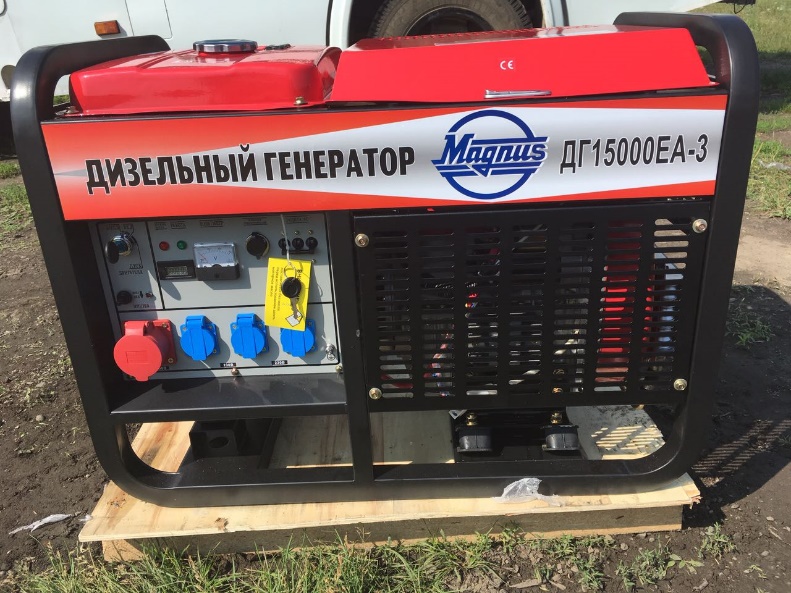 Фото после реализацииФото после реализации